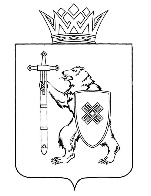 ШӰДЫК                                           ПРИКАЗот  ______  февраля 2023 г. № ______Об утверждении Служебного распорядкаКомитета молодежной политикиРеспублики Марий ЭлВ целях обеспечения организации деятельности Комитета молодежной политики Республики Марий Эл, в соответствии 
с Федеральным законом от 27 июля 2004 г. 79-ФЗ «О государственной гражданской службе Российской Федерации» п р и к а з ы в а ю:1. Утвердить прилагаемый Служебный распорядок Комитета молодежной политики Республики Марий Эл.2. Отделу обеспечения деятельности Комитета молодежной политики Республики Марий Эл (Протасова И.М.) ознакомить с настоящим приказом государственных гражданских служащих Республики Марий Эл в Комитете молодежной политики Республики Марий Эл.3. Контроль за исполнением настоящего приказа возлагаю 
на себя. 4. Настоящий приказ вступает в силу со дня его официального опубликования и распространяется на правоотношения, возникшие 
с 14 декабря 2022 г.Председатель Комитета						      С.ИгошинСЛУЖЕБНЫЙ РАСПОРЯДОККомитета молодежной политики Республики Марий Эл1. Общие положения1.1. Служебный распорядок Комитета молодежной политики Республики Марий Эл регламентирует в соответствии с Трудовым кодексом Российской Федерации, Федеральным законом от 27 июля . № 79-ФЗ «О государственной гражданской службе Российской Федерации» (далее - Федеральный закон), Законом Республики 
Марий Эл от 5 октября . № 38-З «О регулировании отношений 
в области государственной гражданской службы Республики Марий Эл» (далее - Закон Республики Марий Эл) и иными нормативными правовыми актами Российской Федерации, нормативными правовыми актами Республики Марий Эл порядок назначения и увольнения государственных гражданских служащих Республики Марий Эл 
в Комитете молодежной политики Республики Марий Эл (далее - гражданские служащие), основные права и обязанности гражданских служащих и представителя нанимателя в лице председателя Комитета молодежной политики Республики Марий Эл (далее – председатель Комитета), режим службы (работы) и время отдыха, а также виды поощрения, применяемые к гражданским служащим, и ответственность за нарушение служебной дисциплины.1.2. Служебный распорядок разработан с целью организации деятельности Комитета молодежной политики Республики Марий Эл (далее - Комитет), укрепления служебной дисциплины 
на государственной гражданской службе Республики Марий Эл 
в Комитете (далее - гражданская служба), рационального использования служебного времени и повышения результативности профессиональной служебной деятельности гражданскими служащими.2. Порядок поступления на гражданскую службу 
и увольнения с гражданской службы2.1. Поступление гражданина Российской Федерации 
на гражданскую службу для замещения должности гражданской службы или замещение гражданским служащим другой должности гражданской службы в Комитете осуществляется по результатам конкурса, если иное не установлено Федеральным законом.2.2. На гражданскую службу в Комитете вправе поступать граждане Российской Федерации, достигшие 18 лет, владеющие государственным языком Российской Федерации и соответствующие установленным квалификационным требованиям.2.3. Назначение гражданина на должность гражданской службы оформляется приказом Комитета, который данному лицу объявляется под расписку.На основе приказа Комитета о назначении на должность гражданской службы заключается служебный контракт в письменной форме, в двух экземплярах, каждый из которых подписывается сторонами.Содержание служебного контракта должно соответствовать условиям приказа о назначении на должность гражданской службы. 2.4. При заключении служебного контракта гражданин, поступающий на гражданскую службу, предъявляет председателю Комитета документы, предусмотренные статьей 26 Федерального закона.2.5. В приказе и служебном контракте сторонами может предусматриваться испытание, которое устанавливается в соответствии со статьей 27 Федерального закона.Испытание не устанавливается в случаях, предусмотренных 
статьей 27 Федерального закона и другими федеральными законами.2.6. После назначения на должность гражданской службы гражданскому служащему вручается служебное удостоверение установленной формы.2.7. Профессиональная служебная деятельность гражданского служащего осуществляется в соответствии с должностным регламентом, утверждаемым Комитетом.2.8. На всех гражданских служащих, принятых на гражданскую службу в Комитет и проработавших свыше 5 дней, ведутся 
в установленном порядке трудовые книжки.2.9. Предельный возраст пребывания на государственной гражданской службе в Комитете - 65 лет. Гражданскому служащему, достигшему предельного возраста пребывания на гражданской службе, замещающему должность гражданской службы категории «руководители» высшей группы должностей гражданской службы, срок гражданской службы с его согласия может быть продлен (но не свыше чем до достижения им возраста 70 лет) назначившими его на должность государственным органом или соответствующим должностным лицом.По достижении гражданским служащим предельного возраста пребывания на гражданской службе по решению председателя Комитета и с согласия гражданина он может продолжить работу в Комитете
на условиях срочного трудового договора на должности, не являющейся должностью гражданской службы.2.10. Увольнение гражданских служащих производится 
по основаниям и в порядке, предусмотренным Федеральным законом.2.11. Служебный контракт может быть расторгнут в любое время 
по соглашению сторон служебного контракта с одновременным освобождением гражданского служащего от замещаемой должности гражданской службы и увольнением с гражданской службы.Гражданский служащий имеет право расторгнуть служебный контракт и уволиться с гражданской службы по собственной инициативе, предупредив об этом Председателя Комитета в письменной форме за две недели.По соглашению между гражданским служащим и председателем Комитета служебный контракт может быть расторгнут и до истечения срока предупреждения об увольнении.Прекращение служебного контракта оформляется приказом Комитета.2.12. По истечении срока предупреждения о расторжении служебного контракта и об увольнении с гражданской службы гражданский служащий имеет право прекратить исполнение должностных обязанностей.Перед увольнением гражданский служащий, являющийся материально-ответственным лицом, обязан передать числящиеся за ним основные средства, материальные запасы, денежные документы 
и бланки строгой отчетности лицу, определенному приказом Комитета.В последний день исполнения гражданским служащим должностных обязанностей председатель Комитета по письменному заявлению гражданского служащего обязан выдать гражданскому служащему трудовую книжку (при наличии) или/и форму СТД-Р, другие документы, связанные с гражданской службой и пенсионным обеспечением, и произвести с ним окончательный расчет.Гражданский служащий в день освобождения от замещаемой должности гражданской службы и увольнения с гражданской службы сдает служебное удостоверение в отдел обеспечения деятельности Комитета.2.13. При заключении служебного контракта председатель Комитета обязан ознакомить гражданского служащего с настоящим Служебным распорядком, с иными нормативными актами, имеющими отношение 
к исполнению гражданским служащим должностных обязанностей.3. Основные права и обязанности гражданского служащего3.1. Основные права и основные обязанности гражданского служащего установлены статьями 14 и 15 Федерального закона.3.2. Гражданский служащий не вправе исполнять данное ему неправомерное поручение. При получении от соответствующего руководителя поручения, являющегося, по мнению гражданского служащего, неправомерным, гражданский служащий должен представить в письменной форме обоснование неправомерности данного поручения с указанием положений законодательства Российской Федерации, которые могут быть нарушены при исполнении данного поручения, и получить от руководителя подтверждение этого поручения в письменной форме. В случае подтверждения руководителем данного поручения в письменной форме гражданский служащий обязан отказаться от его исполнения.3.3. В случае исполнения гражданским служащим неправомерного поручения гражданский служащий и давший это поручение руководитель несут дисциплинарную, гражданско-правовую, административную или уголовную ответственность в соответствии 
с федеральными законами.4. Права и обязанности председателя Комитета4.1. Председатель Комитета имеет права и исполняет обязанности в соответствии с федеральным законодательством и законодательством Республики Марий Эл.5. Сроки выплаты денежного содержания5.1. Денежное содержание гражданским служащим выплачивается за первую половину месяца - 18 числа текущего месяца, за вторую половину - 4 числа следующего месяца.6. Служебное время и время отдыха6.1. Нормальная продолжительность служебного времени для гражданских служащих не может превышать 40 часов в неделю.Для гражданских служащих устанавливается пятидневная служебная неделя. Служебное время гражданских служащих устанавливается следующее:начало работы: в 8 часов 30 мин.;перерыв для отдыха и питания: с 12 часов 30 мин. до 13 часов 
30 мин.;окончание работы: в 17 часов 30 мин.;выходные дни: суббота, воскресенье.6.2. Время работы в день, непосредственно предшествующий праздничному нерабочему дню, уменьшается на 1 час.6.3. Учет служебного времени гражданских служащих Комитета осуществляется заведующими соответствующих отделов. Табели учета служебного времени ежемесячно представляются в отдел обеспечения деятельности Комитета.Режим труда гражданских служащих, постоянно работающих 
с компьютерами, устанавливается с соблюдением технологических перерывов на 15 минут через каждые 45 минут работы.6.4. Привлечение гражданских служащих к исполнению служебных обязанностей в выходные и нерабочие праздничные дни производится 
с их письменного согласия по приказу Комитета в случае необходимости выполнения заранее непредвиденных работ, от срочного выполнения которых зависит в дальнейшем нормальная работа Комитета или его отдельных структурных подразделений.Оплата труда в выходные и нерабочие праздничные дни осуществляется в соответствии с трудовым законодательством Российской Федерации.6.5. Ежегодный оплачиваемый отпуск гражданских служащих состоит из основного оплачиваемого отпуска и дополнительных оплачиваемых отпусков, продолжительность которых исчисляется 
в соответствии с Федеральным законом.6.6. В соответствии с Законом Республики Марий Эл для гражданских служащих, замещающих высшие и главные должности гражданской службы, устанавливается ненормированный служебный день.Ненормированный служебный день устанавливается также для гражданских служащих, замещающих в Комитете должности гражданской службы ведущей группы должностей согласно перечню должностей, прилагаемому к настоящему Служебному распорядку.Учет ненормированного служебного дня гражданских служащих 
в Комитете ведется заведующими отделов. 6.7. Предоставление ежегодных оплачиваемых отпусков гражданским служащим осуществляется в соответствии с графиком отпусков, утверждаемым председателем Комитета. График отпусков составляется 
с учетом служебной необходимости и пожеланий гражданских служащих не позднее чем за 2 недели до наступления календарного года. График отпусков доводится до сведения всех гражданских служащих.6.8. Гражданские служащие направляются в служебные командировки по решению председателя Комитета на определенный срок для выполнения служебного задания вне постоянного места прохождения гражданской службы.6.9. Порядок и условия командирования гражданских служащих устанавливаются нормативными правовыми актами Республики 
Марий Эл.7. Поощрения и награждения за гражданскую службу7.1. За безупречную и эффективную гражданскую службу 
к гражданским служащим применяются виды поощрений 
и награждений, предусмотренные Федеральным законом и Законом Республики Марий Эл, правовыми актами Комитета.7.2. Соответствующая запись о поощрении или награждении вносится в трудовую книжку (при наличии) и личное дело гражданского служащего.8. Ответственность гражданских служащих8.1. За совершение дисциплинарного проступка, то есть неисполнение или ненадлежащее исполнение гражданским служащим по его вине возложенных на него служебных обязанностей председатель Комитета имеет право применить дисциплинарные взыскания в соответствии с Федеральным законом.8.2. За несоблюдение гражданским служащим ограничений 
и запретов, требований о предотвращении или об урегулировании конфликта интересов и неисполнение обязанностей, установленных 
в целях противодействия коррупции федеральными законами, налагаются взыскания, установленные Федеральным законом._________________ПЕРЕЧЕНЬдолжностей государственной гражданской службы Республики Марий Эл, при замещении которых государственным гражданским служащим Республики Марий Эл в Комитете молодежной политики Республики Марий Эл устанавливается ненормированный служебный деньВедущие должности государственной гражданской службыРеспублики Марий Эл1. Советник____________________МАРИЙ ЭЛ РЕСПУБЛИКЫНСАМЫРЫК-ВЛАК ПОЛИТИКЕ КОМИТЕТШЕКОМИТЕТМОЛОДЕЖНОЙ ПОЛИТИКИРЕСПУБЛИКИ МАРИЙ ЭЛУТВЕРЖДЕН приказом Комитетамолодежной политикиРеспублики Марий Элот ____ февраля 2023 г. № ____Приложениек Служебному распорядкуКомитета молодежной политикиРеспублики Марий Эл